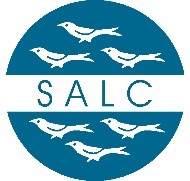 EAST SUSSEX ALC LIMITEDTown Hall, High Street, Lewes, East Sussex, BN7 2QSCompany No. 08500914 – Incorporated England & WalesAnnual General Meeting of the East Sussex Association of Local Councils Limited. This AGM will be held virtually on Thursday 25th November 2021.The AGM will commence at 1.30pm via Zoom and the Autumn Conference will follow. AGENDAElectionsElection of President – Lord Ampthill will be proposed for re-election.Election of Vice Presidents – Dr Alex MacGillivray, Mrs Marion Shepherd DL and Cllr David Young will be proposed for re-election. Welcome by the PresidentApologies Minutes of the Annual General Meeting held on 9th December 2020 to be approved and signed. Report from the Chairman of East Sussex ALC Limited on the Annual Report for 2020/21 To Adopt the Accounts for the Year Ended 31 March 2021To note the current Directors appointed by the District Associations, namely:Ruth O’Keeffe				Lewes District AssociationStephen Catlin				Lewes District AssociationJohny Denis					Lewes District AssociationPhilip Allard					Rother District AssociationJohn Barnes					Rother District AssociationPeter Turner				Rother District AssociationMike Garner					Wealden District AssociationKay Moss					Wealden District AssociationKeith Stevens				Wealden District Association	Mark Mulberry				Company SecretaryRoger Taylor 				Honorary Solicitor Election of Representatives to the National Association 2021/22 will be proposed as follows: 	Cllr K Stevens as representative on the Council of NALCCllr R O’Keeffe, Cllr K Stevens and Mr T Leggo as voting representatives at the Annual General Meeting of NALCAny other matters – Questions and items for discussion to be notified to Mark Mulberry, Company Secretary by Friday 19th November 2021 mark@mulberryandco.co.uk Trevor Leggo on behalf of Mark Mulberry 5th November 2021 